PRIMER PERÍODO EXTRAORDINARIO DE SESIONES.SEGUNDO AÑO DE EJERCICIO CONSTITUCIONAL DE LA SEXAGÉSIMA SEGUNDA LEGISLATURA DEL CONGRESO DEL ESTADO INDEPENDIENTE, LIBRE Y SOBERANO DE COAHUILA DE ZARAGOZA.9 de febrero del año 2022.Diputado Presidente Francisco Javier Cortés Gómez: Buenos días. Damos Inicio a esta Sesión del Primer Período Extraordinario de Sesiones del Segundo Año de Ejercicio Constitucional de la Sexagésima Segunda Legislatura del Congreso del Estado.Se solicita a las Diputadas y Diputados que registremos nuestra asistencia mediante el sistema electrónico. Diputada Secretaria Olivia Martínez Leyva, por favor, sirva informar sobre el número de integrantes del Pleno que estamos presentes y si existe quórum legal para el desarrollo de la sesión. Diputada Secretaria Olivia Martínez Leyva:Diputado Presidente, se informa que estamos presentes 23 Diputadas, 24 Diputadas y Diputados, que somos la mayoría de los integrantes del Pleno, por lo que existe quórum legal para el desarrollo de la sesión. 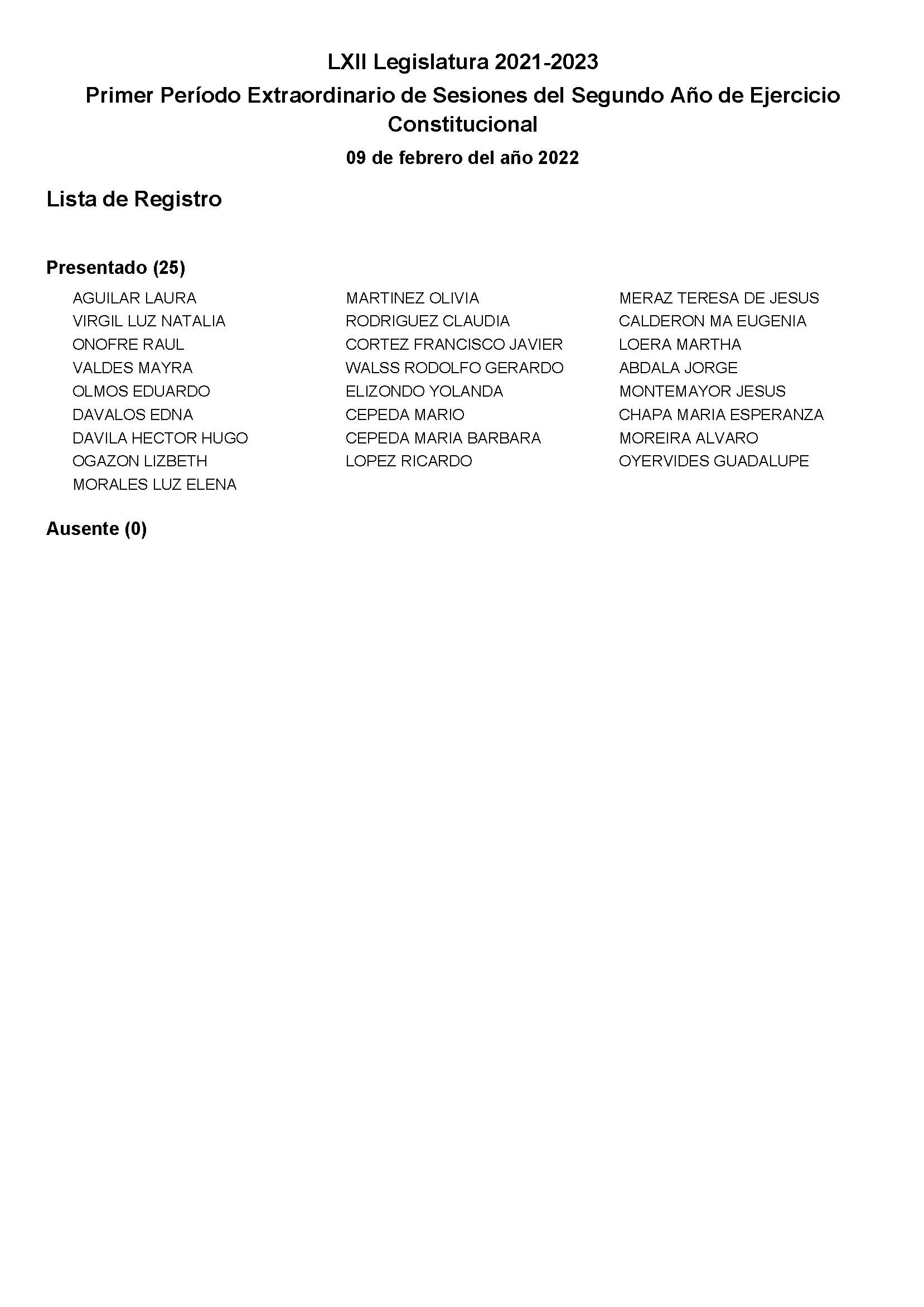 Diputado Presidente Francisco Javier Cortés Gómez:Habiendo quórum legal se declara abierta esta sesión y válidos los acuerdos que se aprueben en la misma.Conforme a lo dispuesto en el artículo 226 de la Ley Orgánica del Congreso del Estado, solicito respetuosamente a todas y todos los presentes se sirvan poner de pie a fin de hacer la declaratoria de apertura del Período Extraordinario de Sesiones. “El Congreso del Estado Independiente, Libre y Soberano de Coahuila de Zaragoza, abre hoy, 9 de febrero del 2022, el Primer Período Extraordinario de Sesiones del Segundo Año del Ejercicio Constitucional de la Sexagésima Segunda Legislatura. Asimismo, en observancia de lo dispuesto en el Artículo 227 de la Ley Orgánica del Congreso, expídase el Acuerdo en que se dé cuenta de lo anterior y comuníquese mediante oficio a los Poderes del Estado”. Muchas gracias, favor de tomar asiento. A solicitud de esta Presidencia y con fundamento en el Artículo 39 de la Ley Orgánica del Congreso, se solicita la dispensa de la lectura del Orden del Día de esta sesión, toda vez que el documento referido fue dado a conocer a las y los integrantes del Pleno del Congreso con oportunidad.Diputado Presidente Francisco Javier Cortés Gómez:A continuación, en cumplimiento con lo dispuesto en el artículo 225 de la Ley Orgánica del Congreso, le solicito, por favor, a la Diputada Secretaria María Eugenia Guadalupe Calderón Amezcua, se sirva dar lectura al Acuerdo de Convocatoria expedido por la Diputación Permanente para la celebración de este Período Extraordinario de Sesiones. Diputada Secretaria María Eugenia Guadalupe Calderón Amezcua:LA SEXAGÉSIMA SEGUNDA LEGISLATURA DEL CONGRESO DEL ESTADO INDEPENDIENTE, LIBRE Y SOBERANO DE COAHUILA DE ZARAGOZA, CONFORME A LO DISPUESTO EN LOS ARTÍCULOS 44 y 141 DE LA LEY ORGÁNICA DEL PROPIO CONGRESO DEL ESTADO, EXPIDE EL SIGUIENTE:A C U E R D OÚNICO.-  Que la Diputación Permanente del Primer Período del Segundo Año de Ejercicio Constitucional de la Sexagésima Segunda Legislatura, conforme a lo establecido en los artículos 46, 47, 48 y 73, fracción III, de la Constitución Política del Estado, y los artículos 72 fracciones VIII y XII, 141, fracción III, 217 y 218 de la Ley Orgánica del Congreso del Estado, convoque al Pleno del propio Congreso del Estado para celebrar un Primer Período Extraordinario de Sesiones, el cual tendrá verificativo el miércoles 09 de febrero del 2022, en punto de las 11:00 horas, con objeto de tratar los asuntos a que se hace referencia en el presente Acuerdo, con observancia de lo dispuesto en las disposiciones constitucionales y legales aplicables. Salón de Sesiones del Congreso del Estado, en la Ciudad de Saltillo, Coahuila de Zaragoza, a primero de febrero del año 2022.Diputado Presidente, cumplida la lectura del Acuerdo para la celebración de este Período Extraordinario de Sesiones. Es cuanto.  Diputado Presidente Francisco Javier Cortés Gómez:A solicitud de esta Presidencia y con fundamento en el Artículo 39 de la Ley Orgánica del Congreso solicita la dispensa de la lectura del Orden del Día de esta sesión, toda vez que el documento referido fue dado a conocer a las y los integrantes del Pleno del Congreso con oportunidad y ya se encuentra contenido íntegramente en la Gaceta Parlamentaria de la página del Congreso, por lo que dicha solicitud, así como el documento referido, se somete a su consideración. No habiendo intervenciones, se somete a votación la referida propuesta de dispensa. Le solicito a la Diputada Olivia Martínez Leyva tome nota de la votación e informe sobre el resultado. Se abre el sistema. Diputada Secretaria Olivia Martínez Leyva:Diputado Presidente, se informa que el resultado de la votación es el siguiente: A favor 24; 0 en contra; 0 abstenciones. 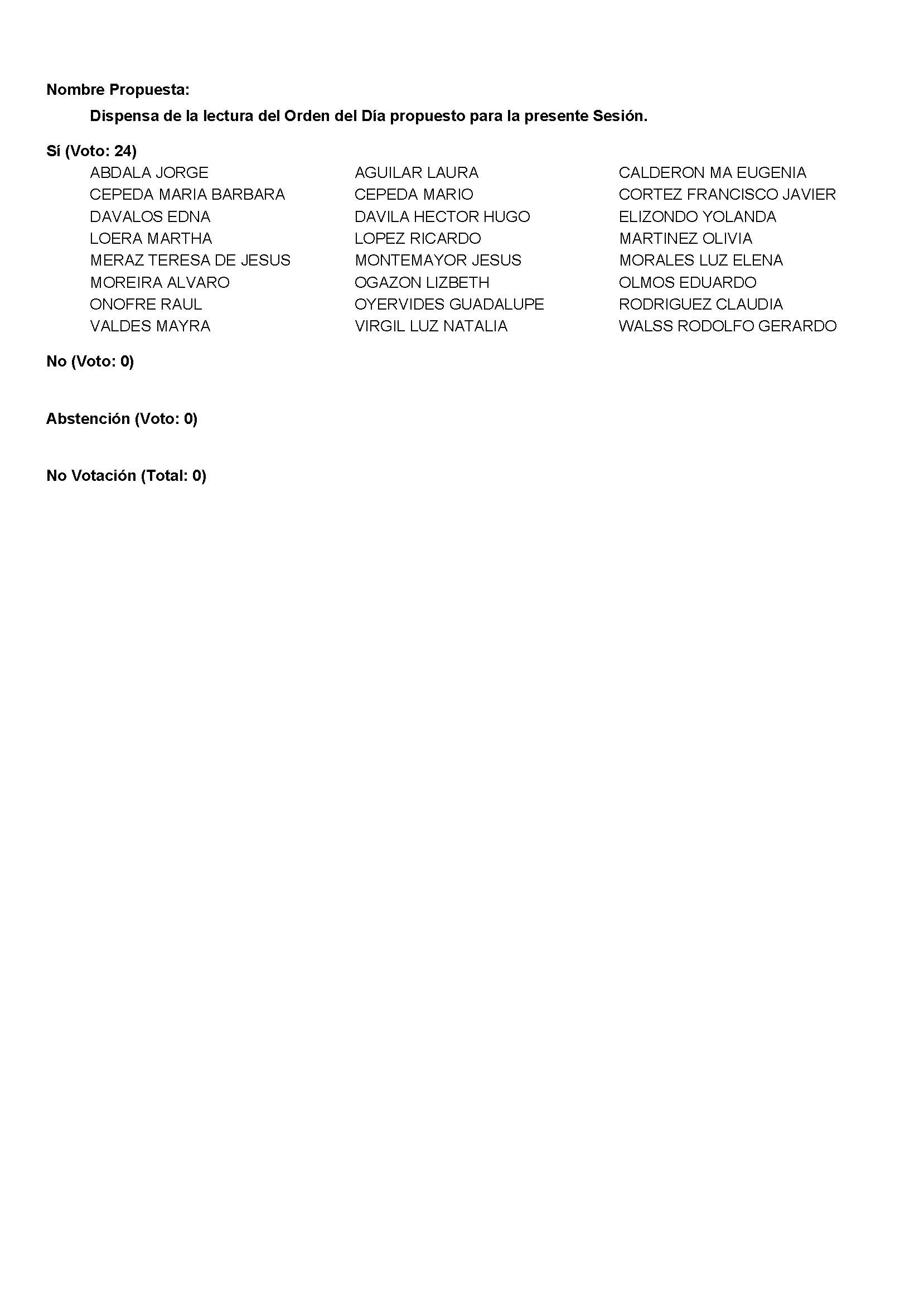 Orden del día de la Sesión del Primer Período Extraordinario de Sesiones del Segundo Año de Ejercicio Constitucional de la Sexagésima Segunda Legislatura del Congreso del Estado.9 de febrero de 2022.1.- Lista de asistencia de las Diputadas y Diputados que integran la Sexagésima Segunda Legislatura del Congreso del Estado.2.- Declaratoria de Apertura del Primer Período Extraordinario de Sesiones del Segundo Año de Ejercicio Constitucional de la Sexagésima Segunda Legislatura. 3.- Lectura de la Convocatoria expedida por la Diputación Permanente, para la celebración del Período Extraordinario de Sesiones.4.- Lectura, Discusión y, en su caso, aprobación del Orden del Día propuesto para el desarrollo de esta sesión.	5.- Lectura, discusión y, en su caso, aprobación de Dictámenes A.- Dictamen de la Comisión de Auditoría Gubernamental y Cuenta Pública de la Sexagésima Segunda Legislatura del Congreso del Estado Independiente, Libre y Soberano de Coahuila de Zaragoza, relativo al análisis del Informe Anual de Resultados de la revisión y fiscalización superior de las cuentas públicas correspondientes al ejercicio fiscal 2020, presentado por la Auditoría Superior del Estado de Coahuila.6.- Clausura del Primer Período Extraordinario de Sesiones, del Segundo Año de Ejercicio Constitucional de la Sexagésima Segunda Legislatura.7.- Clausura de la Sesión.Diputado Presidente Francisco Javier Cortés Gómez: Se aprueba por mayoría la dispensa de la lectura del Orden del Día de esta sesión, así como el documento referido. A continuación, esta Presidencia informa que a solicitud de la coordinadora de la Comisión de Auditoría Gubernamental y Cuenta Pública con fundamento en lo dispuesto en el artículo 63 de la Constitución Política del Estado de Coahuila de Zaragoza y en los artículos 39, 171, 172 y demás relativos de la Ley Orgánica del Congreso del Estado, ha solicitado la dispensa del trámite consignado en el Artículo 215 y en el párrafo 2 del Artículo 253 del ordenamiento legal antes invocado, así como la dispensa de la lectura de los considerandos y resultandos del dictamen consignados en el Punto 5 A del Orden del Día, previamente aprobado y que solo sea leído el resolutivo del mismo, toda vez que fue dado a conocer a las y los integrantes de esta Legislatura con anticipación y que ya se encuentra íntegramente contenida en la Gaceta Parlamentaria de la página del Congreso, por lo que dicha solicitud se somete a consideración. No habiendo intervenciones, se somete a votación la referida propuesta de dispensa, pidiéndose a las Diputadas y Diputados presentes que mediante el sistema electrónico emitamos nuestro voto y a la Diputada María Eugenia Calderón Amezcua, que tome nota de la votación e informe sobre el resultado. Se abre el sistema. Diputada Secretaria María Eugenia Guadalupe Calderón Amezcua:Diputado Presidente, se informa que el resultado de la votación es el siguiente: 24 votos a favor; 0 votos en contra y 0 abstenciones. 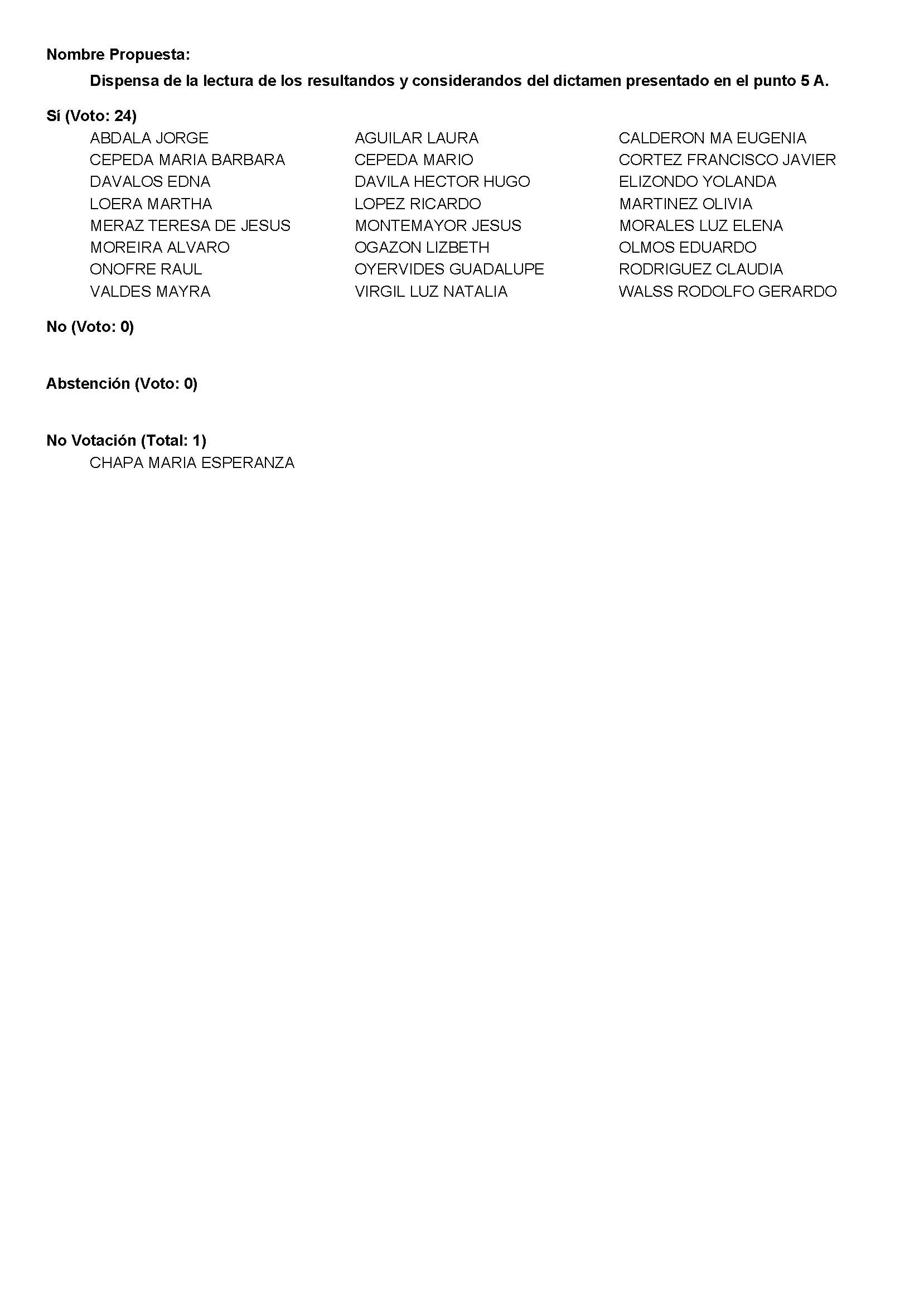 Diputado Presidente Francisco Javier Cortés Gómez: Conforme al resultado de la votación, se aprueba por unanimidad la propuesta para la dispensa de la lectura del dictamen antes mencionado, para que, en su caso, sea leído en los términos señalados anteriormente. A continuación, le solicito por favor a la Diputada Secretaria Olivia Martínez Leyva  que en la forma aprobada se sirva dar lectura al dictamen consignado en el Punto 5 A del Orden del Día aprobado. Diputada Secretaria Olivia Martínez Leyva:Con su permiso, Diputado Presidente. DICTAMEN de la Comisión de Auditoría Gubernamental y Cuenta Pública de la Sexagésima Segunda Legislatura del Congreso del Estado Independiente, Libre y Soberano de Coahuila de Zaragoza, relativo al análisis del Informe Anual de Resultados de la revisión y fiscalización superior de las cuentas públicas correspondientes al ejercicio fiscal 2020, presentado por la Auditoría Superior del Estado de Coahuila.R E S U L T A N D OPRIMERO.- Con fundamento en lo dispuesto por la fracción XXXIV del artículo 67 de la Constitución Política del Estado de Coahuila de Zaragoza, es facultad del Poder Legislativo, a través de la Auditoría Superior del Estado, revisar la gestión financiera y las cuentas públicas de los Poderes del Estado, Municipios, organismos públicos autónomos, entidades paraestatales, paramunicipales, mandatos, fondos, fideicomisos y de cualquier entidad, persona física o moral, pública o privada que gestione recursos públicos, con objeto de conocer sus resultados y comprobar si se han ajustado a la ley de ingresos o presupuesto de ingresos, según corresponda y a su presupuesto de egresos y el cumplimiento de los objetivos contenidos en los planes y programas.SEGUNDO.- En observancia a lo ordenado por los artículos 74-C de la Constitución Política del Estado de Coahuila de Zaragoza, 49 y 94 apartado B, fracción XV de la Ley de Rendición de Cuentas y Fiscalización Superior del Estado de Coahuila de Zaragoza, la Auditoría Superior del Estado, entregó al Congreso del Estado, a través de la Comisión de Auditoría Gubernamental y Cuenta Pública, el Informe Anual de Resultados de la revisión y fiscalización superior de las cuentas públicas correspondientes al ejercicio fiscal 2020.TERCERO.- La Comisión de Auditoría Gubernamental y Cuenta Pública, acorde a lo dispuesto en el artículo 112, fracción II, de la Ley de Rendición de Cuentas y Fiscalización Superior del Estado de Coahuila de Zaragoza, recibió el oficio número ASE-14013-2021 de fecha 15 de diciembre de 2021, mediante el cual la Auditoría Superior del Estado envió el Informe Anual de Resultados de la revisión y fiscalización superior de las cuentas públicas del ejercicio 2020, contenido en un dispositivo electrónico de almacenamiento que se adjuntó al citado oficio para cada uno de los integrantes de la Comisión, mismo que les fue entregado para su análisis correspondiente.CUARTO.- Previamente la Comisión de Auditoría Gubernamental y Cuenta Pública, recibió el oficio número ASE-13987-2021 de fecha 08 de diciembre de 2021, por el cual la Auditoría Superior del Estado envió el “Acuerdo mediante el cual se modifica el Programa Anual de Auditorías, Visitas e Inspecciones para la revisión de las cuentas públicas relativas al ejercicio fiscal 2020 y de los informes de avance de gestión financiera correspondientes al ejercicio fiscal 2021”.QUINTO.- El Informe Anual de Resultados de la revisión y fiscalización superior de las cuentas públicas del ejercicio 2020, es un documento público desde el día en que fue presentado ante esta Soberanía, y disponible para su consulta en la página de internet de dicho órgano superior de fiscalización: www.asecoahuila.gob.mx, con lo que se cumple el principio de publicidad establecido en el artículo 50 de la Ley de Rendición de Cuentas y Fiscalización Superior del Estado de Coahuila de Zaragoza.C O N S I D E R A N D OPRIMERO.- Que esta Comisión de Auditoría Gubernamental y Cuenta Pública es competente para emitir el presente dictamen de conclusión de la fiscalización de las cuentas públicas del ejercicio 2020, de conformidad con lo dispuesto en los artículos 94 fracción I de la Ley Orgánica del Congreso del Estado Independiente, Libre y Soberano de Coahuila de Zaragoza y 56, 57 y 112, fracción II de la Ley de Rendición de Cuentas y Fiscalización Superior del Estado de Coahuila de Zaragoza.SEGUNDO.- Haciendo un análisis preliminar al Informe Anual de Resultados de la revisión y fiscalización superior de las cuentas públicas del ejercicio 2020, podemos advertir que fue presentado por la Auditoría Superior del Estado en los términos que establece la Ley de Rendición de Cuentas y Fiscalización Superior del Estado de Coahuila de Zaragoza, y cumpliendo con el plazo señalado en el artículo 74-C de la Constitución Política del Estado de Coahuila de Zaragoza, que determina como fecha de entrega, a más tardar el 31 de diciembre del año siguiente al ejercicio fiscalizado y que en este caso se presentó el día 15 de diciembre del 2020, es decir, dentro del plazo legal establecido.Asimismo el Informe Anual de Resultados presentado por la Auditoría Superior, contempla en cada uno de los resultados de las entidades fiscalizadas la información que se especifica en las fracciones del artículo 51 de la Ley de Rendición de Cuentas y Fiscalización Superior del Estado de Coahuila de Zaragoza, que son:I. Los resultados de la gestión financiera: éstos se pueden observar en cada uno de los resultados de las entidades auditadas, se presenta en forma de cuadro, con información al cierre del 31 de diciembre de 2020, en el que muestra un desglose del activo, del pasivo y hacienda pública de manera precisa y clara. Con lo que se cumple este requisito.   II. La comprobación de que las entidades se ajustaron a la ley de ingresos o presupuesto de ingresos de la entidad, al presupuesto de egresos y demás ordenamientos aplicables: para ello, en el Informe Anual de Resultados, en cada apartado de las entidades auditadas se hace un análisis de los aspectos presupuestarios en los que se puede advertir en cada caso si cumplieron en tiempo con la presentación de su ley de ingresos, y su presupuesto de egresos y exhibe por cuadros la información contenida en la ley de ingresos para su entidad, así como la de su presupuesto aprobado por capítulos e importe y finalmente un cuadro en el que refleja las diferencias entre lo aprobado y lo devengado. Con lo que se cumple este requisito.   III. El análisis de las variaciones presupuestarias, en su caso: el Informe Anual de Resultados contempla en cada resultado de entidades auditadas un cuadro comparativo que refleja las variaciones entre ambos presupuestos, el aprobado del devengado y con ello podemos determinar el cumplimiento de cada una de las entidades en materia presupuestal. Por lo que sí se cumple este requisito.   IV. El apartado correspondiente a la fiscalización superior y verificación del cumplimiento de los planes y programas, con respecto a la evaluación de la consecución de sus objetivos y metas, bajo criterios de eficiencia, eficacia y economía: en este rubro la Auditoría explica cómo llevó a cabo la fiscalización, los actos que determinó para lograr determinar si las entidades cumplieron con los objetivos y metas, las técnicas utilizadas para cumplir con el objeto de la fiscalización y en cuanto a los resultados de su cumplimiento los muestra en los resultados de las auditorías de desempeño y legalidad. Con lo que es claro, que se cumplió con este requisito.V. Los resultados de las auditorías practicadas: este requisito se cumple de manera clara, pues establece en cada una de las entidades los resultados de cada una de las auditorías identificadas con su número, además, el número de observaciones y se detallan las observaciones no solventadas y el tipo si son de ingresos, egresos, obra, patrimonio o de alguna otra índole, algunas de ellas con cifras cuantificadas. Por lo que podemos afirmar que sí se cumple con este requisito. VI. El cumplimiento de la Ley General de Contabilidad Gubernamental, así como las normas de información financiera para el sector público y de las disposiciones contenidas en los ordenamientos correspondientes: en este apartado se muestran cuáles fueron las normas de contabilidad que se aplicaron para la revisión de la cuenta pública 2020, contenidas tanto en la ley general, como en las reglas emitidas y en los acuerdos emitidos por el CONAC que son aplicables para cada entidad y que fueron revisadas en la documentación que presentaron cada una de las entidades auditadas, de igual manera su cumplimiento lo podemos determinar en los resultados de las auditorías de cumplimiento, financieras, de desempeño y legalidad.  Por lo que podemos constatar que sí se cumplió con este requisito.   VII. Los dictámenes de la revisión de las cuentas públicas: de igual manera al final de cada uno de los resultados que se presentan de cada entidad auditada, contiene un Dictamen que emite la Auditoría Superior con observaciones particulares de cada entidad y su opinión si cumplieron o no o en que grado de cumplimiento presenta su sistema de contabilidad gubernamental de acuerdo con las disposiciones legales o administrativas aplicables. Con esto se cumple con este requisito que determina esta fracción.   VIII. Un resumen ejecutivo dirigido a la sociedad, en donde se expliquen las acciones y medidas derivadas de la fiscalización de los recursos públicos: en cada resultado de las entidades se presenta un resumen ejecutivo que explica de manera sencilla cómo llevó a cabo la revisión de esa cuenta pública y qué pasos continúan posterior a la fiscalización y el seguimiento que se dará en cada uno de los casos; también se presenta un tomo específicamente en el que se hace un resumen de todo el Informe Anual de Resultados, para que la ciudadanía conozca lo que se presenta derivado de la revisión de cuentas públicas. Este último requisito mínimo que exige la ley se cumple a cabalidad y con ello todos los que señala el referido artículo 51.El Informe Anual de Resultados está estructurado en 5 secciones y agrupados por tomos, los cuales están ordenados de la siguiente manera: El Informe Ejecutivo, contenido en la sección A, tomo 1 del Informe Anual de Resultados, refiere el marco jurídico que consideró la Auditoría Superior del Estado para llevar a cabo la revisión de la cuenta pública 2020, hace un panorama general de las auditorías practicadas, la estructura y contenido del informe; además puntualiza las acciones a derivarse de la fiscalización de la cuenta pública 2020 y su clasificación; asimismo especifica los puntos estratégicos que desarrolló para el cumplimiento de su Programa Anual de Auditorías, Visitas e Inspecciones; y concluye la sección con algunas propuestas de adecuaciones normativas y temas importantes que pueden considerarse en la agenda legislativa a fin de fortalecer el marco jurídico estatal.Los resultados de las Auditorías de Cumplimiento, contenidas en la sección B del citado Informe, se presentan hallazgos derivados de la revisión y comprobación de los procesos operativos contables, presupuestales y programáticos de la gestión financiera de las entidades auditadas, con la finalidad de comprobar que la recaudación, administración, manejo y aplicación de los ingresos y egresos se llevaron a cabo conforme a las disposiciones legales aplicables; por ello se orientan en la revisión de ingresos, egresos, incidencias en el activo, pasivo y patrimonio, deuda pública y obra pública. Además se presentan los resultados de la validación y comprobación hecha entre los registros contables y los Comprobantes Fiscales Digitales por Internet (CFDI). Cada entidad auditada se presenta bajo el siguiente esquema:Denominación de la entidad. Presentación de la Cuenta Pública. Aspectos Presupuestarios. Ley de Ingresos. Presupuesto de Ingresos. Presupuesto de EgresosAnálisis de las variaciones presupuestarias. Fiscalización Superior. Técnicas de auditoría utilizadas. Resultados de la fiscalización. Seguimiento al Resultado de FiscalizaciónPliego de Observaciones y Pliego de Recomendaciones. Verificación del cumplimiento de los planes y programas.Cumplimiento de la Ley General de Contabilidad Gubernamental, así como de las Normas de Información Financiera para el Sector Público y de las disposiciones contenidas en los ordenamientos correspondientes. Resumen ejecutivo.Dictamen de la Auditoría Superior. En cuanto a las Auditorías de Desempeño y Auditorías de Legalidad, que se presentan en la sección C, contiene los resultados de la evaluación al desempeño en el cumplimiento de los planes y programas, acorde con los indicadores aprobados en su presupuesto y el logro alcanzado por los programas, a fin de evaluar su efecto en las condiciones sociales y económicas de la población al cual está dirigido; asimismo se presentan los resultados de la verificación del cumplimiento de la normatividad que se aplica en el desarrollo de los procesos administrativos. Se presentan los resultados bajo una estructura similar, sin embargo, varía en algunos puntos dependiendo de la naturaleza de la entidad fiscalizada.En los resultados de las Auditorías Financieras, que corresponden a la sección D del informe, se presentan dos categorías, una encaminada a determinar que en el ejercicio de las finanzas públicas se dio cumplimiento s las disposiciones de la Ley de Disciplina Financiera de las Entidades Federativas y Municipios y la otra auditoría se avocó a evaluar el cumplimiento de los procedimientos, formalidades y registros en los procesos de depuración de saldos contables con base en los Lineamientos para la Depuración de Saldos Contables emitidos por el Consejo de Armonización Contable del Estado de Coahuila de Zaragoza. También se incluyen estudios en materia presupuestal y de transparencia.En la última sección (E) del Informe Anual de Resultados, referente a Indicadores y Estudios Especiales se presentan estudios especiales de eventos importantes en la administración municipal y estatal y su impacto socioeconómico, con el objeto de presentar un análisis que permita a los entes auditados, optimizar el manejo de recursos públicos. TERCERO.- Que los integrantes de la Comisión de Auditoría Gubernamental y Cuenta Pública, en reunión celebrada el día 26 de enero del presente año, en los términos de la fracción VI del artículo 112 de la Ley de Rendición de Cuentas y Fiscalización Superior del Estado de Coahuila de Zaragoza, asistió el Auditor Superior para conocer en lo específico el Informe Anual de Resultados de la revisión y fiscalización superior de las cuentas públicas correspondientes al ejercicio fiscal 2020, presentado a esta Soberanía el 15 de diciembre de 2021.En dicha reunión se dio a conocer que para el ejercicio 2020, la Auditoría Superior del Estado revisó la cuenta pública de: 3 Poderes del Estado, 10 Entidades autónomas, 52 Organismos públicos descentralizados del Gobierno del Estado, 22 Sistemas municipales e intermunicipales de aguas y saneamiento, 19 Organismos públicos descentralizados municipales y 38 Municipios, dando un total de 144 entidades fiscalizadas, mismas que se enumeran a continuación:El número de auditorías practicadas por la Auditoría Superior del Estado para la revisión de la cuenta pública 2020, respecto a esas 144 entidades señaladas, fueron un total de 1903 auditorías, de las cuales 1001 corresponden a auditorías de Cumplimiento, 142 de Comprobantes Fiscales Digitales por Internet (CFDI), 164 de Obra Pública, 140 auditorías de Legalidad, 175 a auditorías de Desempeño y 281 auditorías Financieras; todas ellas forman parte del Informe Anual de Resultados de la revisión y fiscalización superior de las cuentas públicas del ejercicio 2020. Además, se realizaron estudios especiales de auditoría financiera, que abarcan desde el informe de cumplimiento de la publicación de las cuentas públicas y los informes de avance de gestión financiera en medios electrónicos, el índice de la calidad de la información y la evaluación del proceso presupuestal, que muestran el cumplimiento de los entes sujetos a fiscalización a las disposiciones normativas en materia de integración, contenido y registro del presupuesto de ingresos y egresos.Así mismo, se presentan en el informe estudios especiales de desempeño para el ámbito estatal y municipal, mismos engloban 17 estudios, 15 enfocados en el desempeño de los entes y 2 al uso de las tecnologías de la Información y Comunicación (TICs). En la construcción de los indicadores para dichos estudios se utilizó la información proporcionada por los entes sujetos a fiscalización, así como aquella publicada por otros organismos públicos como el Instituto Nacional de Estadística, Geografía e Informática (INEGI), del Secretariado Ejecutivo del Sistema Nacional de Seguridad Pública, entre otros. Los resultados de estos estudios muestran el comportamiento de las entades no solo en el ejercicio y aplicación de los recursos públicos sino en el desempeño de sus funciones, lo cual resulta una herramienta útil para impulsar mejores prácticas gubernamentales que redunden en un mejor desempeño de las entidades en la toma de decisiones, además de ser temas de interés de la ciudadanía que exige una gestión eficiente y transparente de los recursos públicos. Todos estos estudios vienen a complementar los resultados de la revisión de cuenta pública realizadas por el Ente de Fiscalización Superior Local.Finalmente, es importante destacar que la Auditoría Superior del Estado cumplió con las auditorías que tenía contempladas realizar, conforme al Programa Anual de Auditorías, Visitas e Inspecciones para la revisión de las cuentas públicas correspondientes al ejercicio fiscal 2020 y su acuerdo modificatorio.CUARTO.- De conformidad con los artículos 74-B fracción III de la Constitución Política del Estado de Coahuila de Zaragoza y 69 de la Ley de Rendición de Cuentas y Fiscalización Superior del Estado de Coahuila de Zaragoza, derivado de la revisión y fiscalización de las cuentas públicas y de sus investigaciones, la Auditoría Superior del Estado es competente para promover las responsabilidades que sean procedentes ante el Tribunal de Justicia Administrativa de Coahuila de Zaragoza y la Fiscalía Especializada en Delitos por Hechos de Corrupción de la Fiscalía General de Justicia del Estado, para la imposición de las sanciones que correspondan a los servidores públicos estatales y municipales y, en su caso, a los particulares, en los términos de las disposiciones legales aplicables.Por las consideraciones que anteceden se estima procedente emitir el siguiente:DICTAMEN / ACUERDOPRIMERO.- El Informe Anual de Resultados de la revisión y fiscalización superior de las cuentas públicas del ejercicio 2020, fue presentado en tiempo y forma conforme a los artículos 74-C de la Constitución Política del Estado de Coahuila de Zaragoza, 49, 51 y 52 de la Ley de Rendición de Cuentas y Fiscalización Superior del Estado de Coahuila de Zaragoza.SEGUNDO.- La fiscalización superior de las cuentas públicas correspondientes al ejercicio 2020, se da por concluida mediante el presente dictamen, conforme lo establece el artículo 57 de la Ley de Rendición de Cuentas y Fiscalización Superior del Estado de Coahuila de Zaragoza, quedando a salvo el trámite de las acciones promovidas por la Auditoría Superior, conforme al procedimiento legal establecido.TERCERO.- Se instruye a la Auditoría Superior del Estado para que en el ámbito de su respectiva competencia, continúe el seguimiento a las acciones y recomendaciones emitidas como resultado de la revisión de las cuentas públicas correspondientes al ejercicio 2020.CUARTO.- Se exhorta a las entidades fiscalizadas y particularmente a sus órganos de control interno, a llevar a cabo las acciones necesarias para el desahogo de las acciones derivadas con motivo de la revisión de la cuenta pública 2020 y atender a cabalidad las recomendaciones y acciones promovidas por la Auditoría Superior del Estado.Así lo acuerdan los Diputados integrantes de la Comisión de Auditoría Gubernamental y Cuenta Pública de la Sexagésima Legislatura del Congreso del Estado Independiente, Libre y Soberano de Coahuila de Zaragoza. En la Ciudad de Saltillo, Coahuila de Zaragoza, a 28 de enero de 2022.POR LA COMISION DE AUDITORÍA GUBERNAMENTAL Y CUENTA PÚBLICAEs cuanto, Diputado Presidente. Diputado Presidente Francisco Javier Cortés Gómez:Gracias, Diputada Secretaria. Esta Presidencia somete a consideración el dictamen que se acaba de leer. Si alguien desea intervenir, sírvase indicarlo mediante el sistema electrónico o levantando su mano a fin de registrar su intervención. ¿Su intervención será? Diputada Luz Natalia Virgil Orona:¿Mande?Diputado Presidente Francisco Javier Cortés Gómez: ¿A favor o en contra? Diputada Luz Natalia Virgil Orona: En contra. Diputado Presidente Francisco Javier Cortés Gómez:¿También Diputado Walls, usted también va a participar?  Ok. ¿Su intervención será a favor o en contra?Diputado Rodolfo Gerardo Walss Aurioles: En contra, Diputado.Diputado Presidente Francisco Javier Cortés Gómez:En contra.Diputado Presidente Francisco Javier Cortés Gómez: ¿Diputada Edna Dávalos, el sentido de su intervención será?Diputada Edna Ileana Dávalos Elizondo:A favor. Diputado Presidente Francisco Javier Cortés Gómez:A favor.Registrada su intervención...  ¡Ah! Ok. ¿Diputado Montemayor, a favor o en contra  su sentido? Diputado Jesús María Montemayor Garza:A favor. Diputado Presidente Francisco Javier Cortés Gómez:Registrada su intervención, se informa a los Diputados y Diputadas que registraron su participación, que de acuerdo a lo dispuesto en el artículo 190 de la Ley Orgánica del Congreso del Estado, sus intervenciones no podrán acceder de 10 minutos. Se les recuerda que si desean reservarse algún artículo indiquen en su intervención en lo general el número de la disposición que habrán de reservarse.Compañeros, empezamos con la intervención de la compañera en contra  primeramente, la compañera Diputada Natalia Virgil.Diputada Luz Natalia Virgil Orona: Buenos días, con su permiso. La falta de legalidad, confiabilidad, imparcialidad, transparencia y objetividad de la Auditoría Superior del Estado de Coahuila, sigue siendo el área de oportunidad y a su vez el lastre para la ciudadanía de Coahuila. Esto como consecuencia de la intromisión del Ejecutivo Estatal en las obligaciones del Poder Legislativo y su órgano técnico y un verdadero falta de compromiso de este órgano con la ciudadanía y con la profesión de Contador Público. Tres administraciones estatales han y están transcurriendo y quien es el gestor, quien es el director, sigue dando pruebas de la falta de profesionalismo y de la falta de compromiso con la transparencia y con la verdad. Abordaré los temas en base a lo que está en la página del informe de la Auditoría:1.- Dice la Auditoría Superior que para la revisión de la cuenta pública 2020, respecto de 144 entidades fueron un total de 1903 auditorías, de las cuales 1,001  corresponden a auditorías de cumplimiento, 142 de comprobantes fiscales, 164 de obra pública, 140 de auditoría de legalidad, 175 de auditorías de desempeño, 281 de auditoría financiera.Ajusto al final en el informe, yo no entiendo cómo programo y hasta en diciembre ajusto, entonces, no estoy programando correctamente, pero bueno, vamos hablar del cronograma.El cronograma que presenta en su página la Auditoría Superior, no cuenta con nivel de detalle de cómo se dieron a conocer las fechas tanto de inicio como de conclusión de estas auditorías practicadas, de qué entes fiscalizados, cuáles eran los entes fiscalizados, no explica la metodología aplicada para la elaboración del programa de auditoría, que la misma propia Auditoría formula y se aprueba y modifica y se vuelve aprobar, sin siquiera pasarlo antes por este Congreso.De igual manera, no especifica los conceptos técnicos, los aspectos que consideró para el tamaño de la muestra, cuáles normas de auditoría aplicaría, cuáles serían las pruebas, las características de la población auditada, nada, el resultado 6,425 observaciones de las cuales no se solventaron 5,684. De los montos, estamos hablando de 201 millones de pesos. Organismos de donde el Estado son 403 con 201 millones de pesos, organismos autónomos 364 con 713 millones, organismos públicos descentralizados estatales 1,431 observaciones, 794 millones. Si le suena por aquí la Universidad Autónoma de Coahuila, aquí está. Municipios 2,360 auditorías, 747 millones a los municipios, 268 millones a los organismos públicos descentralizados. En total, 2 millones 750 mil, perdón, 2,750 millones de pesos, de las 77 revisiones financieras a 22 organismos públicos y 55 municipios.Una de las observaciones recurrentes al Ejecutivo en los últimos años ha sido el incumplimiento sostenido de la falta de balance presupuestal sostenible, el equilibrio que debe de existir entre los ingresos recaudados y los egresos, las reglas de disciplina financiera se las pasa por el arco del triunfo, el hallazgo número 1 es que la entidad reveló un balance presupuestario negativo de 506 millones de pesos para este 2020, violando el artículo 6º de la Ley de Disciplina Financiera. También podemos entrar al pasado, donde se vuelve, se tuvieron los mismos resultados, conceptos negativos y, espérense, porque en este 2021 también ya está en la página de la Auditoría Superior, perdón, en la página de la Secretaría de Finanzas el balance negativo. En 2019 fueron 2,067 millones, en el 2018, 1,989 millones y para 2021, que puede modificarse después del resultado de la Auditoría, 279 millones.En materia de indicadores de desempeño se observa es parcial la auditoría al aplicarlos, a un gobierno estatal le aplica nada más 7 indicadores básicos, cuando a los demás entes les aplica 32 a los municipios, 15 a los sistemas y 11 en materia educativa y eso porque lo obliga el Gobierno Federal a través del Fondo Fiscalizable del Gobierno, que es para el pago de la nómina.Continuamos con los estudios especiales, que hace 17, destaca la evolución de la deuda del estado, donde se aprecia, como ya lo hemos estado indicando y como ahora también lo indica la página de la Secretaría de Finanzas, el incremento, el incremento de esta administración, no estamos hablando de los Moreira, que ya sabemos cuánto fue, es increíble de 0 a 35 mil millones de pesos, no, pues ahorita, señoras y señores Diputados, vamos en 43,256 millones de pesos en 2021, está en la página de la Secretaría de Finanzas, todos son datos oficiales, de los cuales deuda con los bancos, yo quisiera ser socia de Multiva, de Banco Azteca, con una tasa neta de endeudamiento del 20%, equivale a 39,326 millones, el 10.61% de incremento de la deuda y si  ustedes dijeran, mejoraron la calidad de vida, pero el mismo estudio especial que está en la página de la Auditoría Superior nos dice que para el 2020 creció el número de personas en pobreza extrema en Coahuila, o sea, dónde está el beneficio, en ningún lado. Es cuanto. Diputado Presidente Francisco Javier Cortés Gómez:Edna Dávalos. Diputada Edna Ileana Dávalos Elizondo:Con su permiso, Diputado Presidente. Mi intervención es a favor del dictamen que presenta la Comisión de Auditoría Gubernamental y Cuenta Pública que me honro en coordinar y aprovecho esta oportunidad para agradecer a las Diputadas y los Diputados que la integran y que por unidad avalaron con su voto a favor el dictamen que hoy ponemos a consideración de esta Soberanía. Sin duda, un trabajo en equipo y en conjunto, donde se ven involucrados una Secretaría Técnica, los Asesores, las y los Diputados de las diferentes fracciones y hoy les agradezco el trabajo coordinado que estamos revisando y que estamos aportando a este Honorable Pleno. Comentarles, compañeras y compañeros Diputados, que previamente al dictamen nos reunimos con el Contador Público certificado José Armando Plata Sandoval y con su equipo de trabajo para conocer en lo específico el Informe Anual de Resultados que presenta ante este Congreso, desde aquí mi reconocimiento por el trabajo realizado por la Auditoría Superior del Estado y que se vio materializado en el Informe Anual de Resultados que presentaron ante esta Soberanía y que de manera sintetizada expusieron ante la Comisión los aspectos más relevantes, los hallazgos detectados en la revisión de la Cuenta Pública del Ejercicio Fiscal 2020. El día de hoy se presenta este dictamen en el que se concluye el proceso de fiscalización de las cuentas públicas 2020, sin que esto suponga que se aprueben o no las mismas, por supuesto que continúa el trámite de las acciones promovidas por la Auditoría Superior, derivado de los resultados de fiscalización. Hoy, solo nos queda manifestar que nuestro Órgano Superior de Fiscalización cumplió en tiempo y forma para la emisión del Informe Anual de Resultados de dicho ejercicio y que cumple con lo señalado en el artículo 51 de la Ley de Rendición de Cuentas respecto al contenido mínimo que debe tener este informe. Por lo tanto, compañeras y compañeros Diputados les pido su voto a favor del presente dictamen. Muchas gracias a todos por su atención.Es cuanto, Diputado Presidente. Diputado Presidente Francisco Javier Cortés Gómez: A continuación la intervención del Diputado Rodolfo Walss. Diputado Rodolfo Gerardo Walss Aurioles: Gracias Diputado. Lo que diga el dictamen para mí y en este momento ya es lo de menos, ya mi compañera Natalia hizo una relatoría muy clara de las deficiencias técnicas, tanto contables como jurídicas que tiene el dictamen y no  las voy a repetir, el dictamen es lo de menos. Porque todos los dictámenes que vienen de esta comisión, durante el tiempo que llevamos en esta Legislatura, han resultado y han probado ser desaseados, por decir lo menos ¡eh!, el problema no es el dictamen, el problema es la comisión.La Comisión de Auditoría de esta Legislatura está literalmente convertida en el hazmerreír de este Congreso, es una comisión inútil, porque no sirve para nada y lo ponen por escrito además, que no sirve para nada la comisión, es una comisión incompetente, porque por escrito ponen cada vez que no tienen competencia para esto y para aquello y para aquello, es una comisión ignorante porque desconocen lo básico en materia legal que rige a una comisión tan importante como ésta, y esto último de la ignorancia es un problema, porque bien dicen que contra la ignorancia no hay defensa, cómo te defiendes, cómo discutes con alguien que lo ignora todo, lo más básico, que digan que el dictamen cumple con lo que dice la ley, no sirve para nada porque no conocen la ley, porque la comisión dice que el Auditor no tiene facultades de investigar, eso dice la comisión y lo ponen por escrito, que no tiene facultades de investigación más allá de la fiscalización de cuentas públicas, a ese nivel es la ignorancia de la comisión. Ahora entiendo y ahora me queda claro, un año después, sí, soy de lento aprendizaje,  me declaro culpable por eso, y ahora entiendo por qué al principio de la Legislatura fue tanto el empeño para evitar que el PAN tuviera un asiento en esa comisión, ¿por qué se defendieron de todas las maneras posibles para evitar que mi compañera Natalia estuviera presente como integrante de la comisión? Todos tenemos capacidades y experiencias, pero es una realidad que de los 25 que estamos aquí, nadie tiene tanta capacidad y tanta experiencia en materia de auditorías como mi compañera Natalia, por eso no la querían en la comisión, porque los iba a exhibir y los iba a dejar en ridículo, sesión tras sesión. Las instituciones suelen ser el reflejo de quien las preside, con el debido respeto compañera Diputada, ha sido evidente y patente que en este tema usted no tiene ni la capacidad, ni el conocimiento, ni la experiencia suficiente para presidir una comisión de esta relevancia y en sus dictámenes ha quedado así plasmado. Ahora eso no tiene nada de malo, todos somos ignorantes de muchas cosas, apóyese Diputada en quien sí tiene la experiencia y que sí sabe, no tiene absolutamente nada de malo, como digo. Al Diputado López Campos yo lo he consultado en innumerables ocasiones, porque en materia civil el Diputado tiene mucho más de experiencia que yo, simplemente por ser Notario, y lo he consultado en múltiples ocasiones para temas en los que yo no tengo la experiencia y el conocimiento que él sí tiene y no tiene nada de malo. El Diputado Olmos me supera por mucho en su experiencia política, el Diputado Olmos ha sido Diputado local, Diputado Federal, que yo nunca he sido, ha sido Presidente Municipal, que yo nunca he sido, ha sido varias veces Secretario de Estado, cosa que yo nunca he sido, es obvio que su experiencia en materia política es mayor a la mía y por eso lo consulto en ocasiones. Es más, alguna vez lo demandé al Diputado ante la Suprema Corte, una vez lo demandé y por cierto el Diputado me ganó la demanda, y no tiene nada de malo, no tiene nada de malo que lo consulte en los temas en los que tiene más experiencia que yo.La Diputada Luz Elena es indudable su capacidad y su experiencia en los temas de género, es más desmiéntame Diputada si falto a la verdad, la primera sesión que tuvimos de la Comisión de Género yo le dije a la Diputada, Diputada: cuando conoce de su negocio se nota, se nota, y la Diputada conoce del negocio.Yo jamás me atrevería a discutir con el Diputado Abdala o con el Diputado Onofre algún tema relacionado con el campo, es obvio, es obvio que me van a poner una arrastrada, que van a trapear conmigo, porque ellos de eso viven, ellos toda su vida se han dedicado a eso y yo no, mi experiencia no es la misma que ellos sí tienen.Y por eso Diputada, en este tema de los 25 que estamos aquí, la que tiene más capacidad y más experiencia es la Diputada Natalia, porque ella se dedica a esto y porque se ha dedicado a esto de la auditorías toda su vida y pudiera decirle cada uno de los 25 que estamos aquí seguramente hay algo en lo que tienen más experiencia que todos los demás y estoy completamente cierto Diputada que hay algún tema del que usted tiene más experiencia que todos, no tengo ninguna duda que exista ese tema, pero éste no lo es Diputada, éste no lo es y eso lamentablemente se nota en los dictámenes y en el trabajo de la comisión. De manera que insisto, lo que diga el dictamen sale ya a estas alturas sobrando, cuando todos los dictámenes que han salido de esta comisión han probado estar desaseados y totalmente en desconocimiento de la ley.Le pido Diputada, coordinadora de la Comisión, le ruego, le suplico que no se lo tome personal, no es un comentario personal, creo yo que es un comentario para mejorar el trabajo de las comisiones y que, insisto, no tiene nada de malo que si no somos conocedores de un tema, consultemos y preguntemos y nos asesoremos de otros compañeros Diputados y Diputadas que pueden tener más experiencia y más conocimiento que nosotros en el tema. Es cuanto, Presidente. Diputado Presidente Francisco Javier Cortés Gómez: Gracias Diputado. A continuación, tiene el uso de la voz el Diputado Jesús María Montemayor Garza.Diputado Jesús María Montemayor Garza:Muchas gracias.Con su venia, Diputado Presidente. Nuestra labor como legislador nos exige conocer y estar informados acerca de los temas que interesan a la sociedad coahuilense, como es el caso de la salud, la reactivación económica, las finanzas públicas, así como el uso y aplicación y el destino de los recursos públicos que son temas esenciales para la transparencia y la rendición de cuentas y que por supuesto, es un tema que está siempre en la voz de nuestra comunidad, de nuestra sociedad.Conscientes de la gran responsabilidad que nos confirió el pueblo coahuilense, las y los Diputados del PRI nos allegamos de la información necesaria para ejercer nuestra función como legisladores, es por eso que desde el inicio de la presente Legislatura hemos llevado a cabo reuniones con diversos sectores de la sociedad civil, funcionarios públicos y personas expertas en temas relacionados con nuestras labores, como las cámaras de comercio y toda la sociedad organizada. En este sentido, tras recibir el Informe Anual de Resultados que hoy está haciendo ya votado el dictamen, solicitamos una reunión como lo comentó mi compañera Edna, con el personal de la Auditoría Superior del Estado y el propio Auditor, a fin de conocer con mayor  profundidad los resultados de la revisión de la cuenta pública 2020,  como lo comentó hace unos momentos, ya no entraría a los números, los comentó mi compañera Diputada Natalia la cantidad de auditorías que se llevaron a cabo a los organismos, a los municipios, a los entes del Estado, y bueno, que es nuestra obligación hoy emitir este voto objetivo y sin tintes políticos. Por supuesto que este tipo de temas resultaría muy jugoso, en especial cuando algunas corrientes partidistas pues carecerían de estas propuestas para llevar a cabo, pero creo que el trabajo hoy de este órgano auxiliar del Congreso del Estado pues ha sido y ha llevado a cabo el número de auditorías que se marcan. Como ya lo advirtieron mis compañeros que me precedieron, mi compañera, en la palabra, este es un dictamen cuya esencia radica en concluir el proceso de fiscalización del ejercicio 2020, sin que ello conlleve a entrometerse a los resultados encontrados por un ente fiscalizador o en los procesos de promoción de responsabilidades de los servidores públicos. Efectivamente, aún falta la determinación de responsabilidades, compañeras y compañeros, si es que las hay, por lo que estaremos pendientes de lo que nos notifique la Auditoría Superior del Estado en el informe de seguimiento del estado que guardan estas observaciones que hoy se dieron a conocer y las recomendaciones y demás acciones que deriven de los resultados, de las auditorías practicadas que se emiten de manera semestral y en los términos que dicta la ley. Antes de culminar mi participación, quisiera reconocer el esfuerzo realizado por las entidades que fueron fiscalizadas, que a pesar de los inconvenientes que ha traído la pandemia pudieron atender de manera puntual en tiempo y forma los requerimientos de la Auditoría Superior para la realización y culminación de la revisión de su cuenta pública. Asimismo, con base en este informe anual, les conminó a redoblar esfuerzos para cumplir con las exigencias de la ciudadanía de ejercer de manera eficiente los recursos del pueblo, pues finalmente las auditorías tienen como propósito encontrar las áreas de oportunidad para mejorar la administración del dinero de los coahuilenses y que cumplan con el objetivo al que fueron destinados, pues ello mejorará la percepción que la población tiene de sus autoridades, por estas razones yo los invito a que se sumen y que votemos de manera favorable este dictamen. Es cuanto, Diputado Presidente. Diputado Presidente Francisco Javier Cortés Gómez:A continuación, preguntaré si algún Diputado más, agotados ya los Diputados registrados, desea intervenir en el tema. La Diputada Natalia. ¿El sentido de su votación?Diputada Luz Natalia Virgil Orona. En contra. Diputado Presidente Francisco Javier Cortés Gómez:¿Diputada Mayra Valdés, el sentido de su  intervención?Diputada Mayra Lucila Valdés González:En contra. Diputado Presidente Francisco Javier Cortés Gómez. Adelante, Diputada. Diputada Luz Natalia Virgil Orona:Hace un año estábamos aquí hablando del dictamen de la Cuenta Pública 2019 y en ese momento mi argumento es: no es un dictamen, ni siquiera entraron al análisis de la Cuenta Pública y me dijeron que sí, entonces me puse hacer la tarea, para eso me paga la ciudadanía, y puedo proyectarles y de hecho se los voy hacer, porque lo voy hacer público, una síntesis o más bien unidos cada sesión de esta comisión, ni una hora se van a tardar, salvo con el último por la exposición del Contador Público José Armando Plata, lo que vimos en esta última sesión fue una exposición a grandes rubros, sin entrar, sin analizar, sin saber nada, y luego al final de que se hace la exposición, de que nadie analiza, de que nadie tiene dudas y después de la sesión más larga en todo un año y llevó una hora, nos damos cuenta que sigue siendo un oficio firmado pero no hay un dictamen, para hacer un dictamen hay que analizar, hay que entrar a profundidad, hay que revisar y esa tarea ya la hice.Y continuamos en la parte donde, porque se los voy a estar ministrando en este año, pero vamos a continuar con la última parte de esa sesión, que es la agenda legislativa. No puede ser que quien lleve a cabo la dirección y gestión de la auditoría hasta que va a terminar su período, porque en dos años termina su segundo período, se haya dado cuenta de que las contralorías internas y la Secretaría de la Función del Gobierno del Estado  no hacen su chamba y que califican como no graves todas las y con amonestaciones todas las faltas no graves, no puede ser,  tantos años después y después de haber tenido una gestión como Contador de la Contaduría Mayor antes de ser Auditoría Superior que se haya dado cuenta de eso. Y lo que está proponiendo ahora el Auditor, dice: De igual manera, en el presente Informe Anual de Resultados se incluyen diversos asuntos para agenda legislativa, los cuales se ponen a consideración de la H. Legislatura con el propósito de evaluar su viabilidad y en su caso realizar las reformas o adecuaciones correspondientes a los ordenamientos jurídicos locales en concordancia con las innovaciones y mejoras prácticas, destaca el carácter defendido de la Auditoría Superior del Estado en los procesos de responsabilidad penal. La Auditoría Superior justifica la falta de resultados en las responsabilidades penales porque, fíjese lo que dijo el Auditor, porque años tras años ¿les recuerda 2015? ¿Les recuerda 2016 con la deuda? Y aquí lo está diciendo, año tras años de las mismas limitaciones al momento de presentar las denuncias penales por las distintas conductas o querellas penales indebidas terminan en no ejercicio de acción penal. Es cierto que tenemos facultades de presentar denuncias o querellas penales, ahora advierte que el solo hecho de que la Auditoría Superior del Estado no esté catalogada como en el marco legal, perdón, como ofendido, lo limitan a apoyar el desarrollo de las investigaciones puesto que no tiene acceso los expedientes y no puede recurrir las potenciales opiniones del MP. Tenemos como antecedente que el 31 de enero del 2020, por conducto de la Comisión de Auditoría Gubernamental y Cuenta Pública en la anterior legislatura, el Estado, perdón, el Congreso le solicitó al Auditor del Estado que guardan las observaciones, recomendaciones y demás acciones que derivaron de los resultados de las auditorías practicadas en el ejercicio 2014 mega-deuda, 2015, `16. `17 y `18. Y con los datos disponibles al cierre del 2019, en esta misma comisión se volvió a quejar, que el Procurador no llevaba a cabo bien las revisiones, pero bueno, además hemos encontrado diferentes citas en medios, donde habla y dice: son muchas carpetas, de hecho se están integrando carpetas desde el 2018, ´19 y ´20, que en próximos informes se van a presentar, pero este año se han presentado al menos entre 50 y 150 denuncias y así citado en Vanguardia, y así el Auditor también precisa que ha presentado desde el 2014 y que no han prosperado.Pero vámonos más allá, hace unos días el Fiscal, a quien conozco y estimo, Gerardo Márquez Guevara, titular de la Fiscalía General del Estado declara que no tiene elementos, no tiene tras la presentación de declaratoria de culpabilidad por parte de la defensa de Torres López ante las autoridades de Estados Unidos, no tiene elementos para poderlo llevar a juicio, ¿qué significa? Que entonces la Auditoría Superior no está haciendo su trabajo, si tú no puedes integrar una carpeta, no está haciendo su trabajo y mucho menos la coordinadora de la Comisión, porque ahora sí tengo la evidencia, una a una todas las sesiones de la coordinación y no ven nada, no analizan nada, nada, incompetente, incongruente, poco transparente y falta de capacidad técnica, evidencia que no tiene por qué estar ahí, pero bueno, para eso tenemos este foro y les prometo que en adelante seguiremos cada semana revisando cada uno de los puntos bastante interesantes, no nada más del informe 2020, porque hice la tarea desde el 2014 y créanme está bastante interesante como este Órgano Superior ha sido cómplice del desfalco a la ciudadanía coahuilense.Por eso voto en contra, por eso el Grupo Parlamentario del Partido Acción Nacional vota en contra, porque tenemos un estado quebrado, que no va a tener recursos, que no va a tener, que ni siquiera se comprometen y ejerce los recursos que le pide la ciudadanía a través de disque fideicomisos como el Impuesto Sobre Nómina y que no lo regresa a cada uno de los municipios del Estado. Es cuanto.  Muchas gracias. Diputado Presidente Francisco Javier Cortés Gómez:Gracias Diputada. A continuación, tiene el uso de la voz la Diputada Mayra Valdés.Diputada Mayra Lucila Valdés González:Con su permiso Presidente. Pues nos queda claro que este dictamen, que no es dictamen, que presenta la Comisión de Auditoría Gubernamental y Cuenta Pública pues nos deja mucho a deber, porque pudo haber cumplido en tiempo, pero no en forma ni en fondo.Nos queda claro esa complicidad existente entre esta Comisión y la Auditoría Superior del Estado, esa manera de trabajar, de no transparentar, de seguir en la opacidad, de no permitir que gente experta tenga presencia en esta comisión, pues nos lo dice todo y nos queda muy claro a nosotros como Diputados de oposición. Exigimos así, exigimos que la Auditoría Superior trabaje y mida y revise las cuentas públicas, todas estas cuentas públicas con la misma mano, porque nos queda evidente que hay municipios a los que los revisa a fondo, con observaciones de más de 600 y hay otros municipios o cuentas públicas que solamente tienen 8 observaciones, 10 observaciones, entonces queda claro aquí una complicidad directa de la Auditoría Superior del Estado, que de autónoma no tiene nada, directamente con el Gobierno del Estado, y peor aún, una complicidad directa de la Comisión que tenemos aquí en el Congreso que claramente nos dice que solamente está de adorno y que no se trabaja como se debe de trabajar. Es cuanto. Diputado Presidente Francisco Javier Cortés Gómez:Gracias Diputada. Agotados los registros de los Diputados, pregunto si alguien más desea intervenir en el tema. No habiendo más intervenciones, procederemos a votar el dictamen que se sometió a consideración. Las Diputadas y Diputados emitiremos nuestro voto mediante el sistema electrónico. Diputada Secretaria Olivia Martínez Leyva, sírvase tomar nota de la votación y una vez cerrado el registro de los votos informe el resultado. Se abre el sistema. Diputada Secretaria Olivia Martínez Leyva:Diputado Presidente, le informo: 17 votos a favor; 8 en contra; 0 abstenciones. 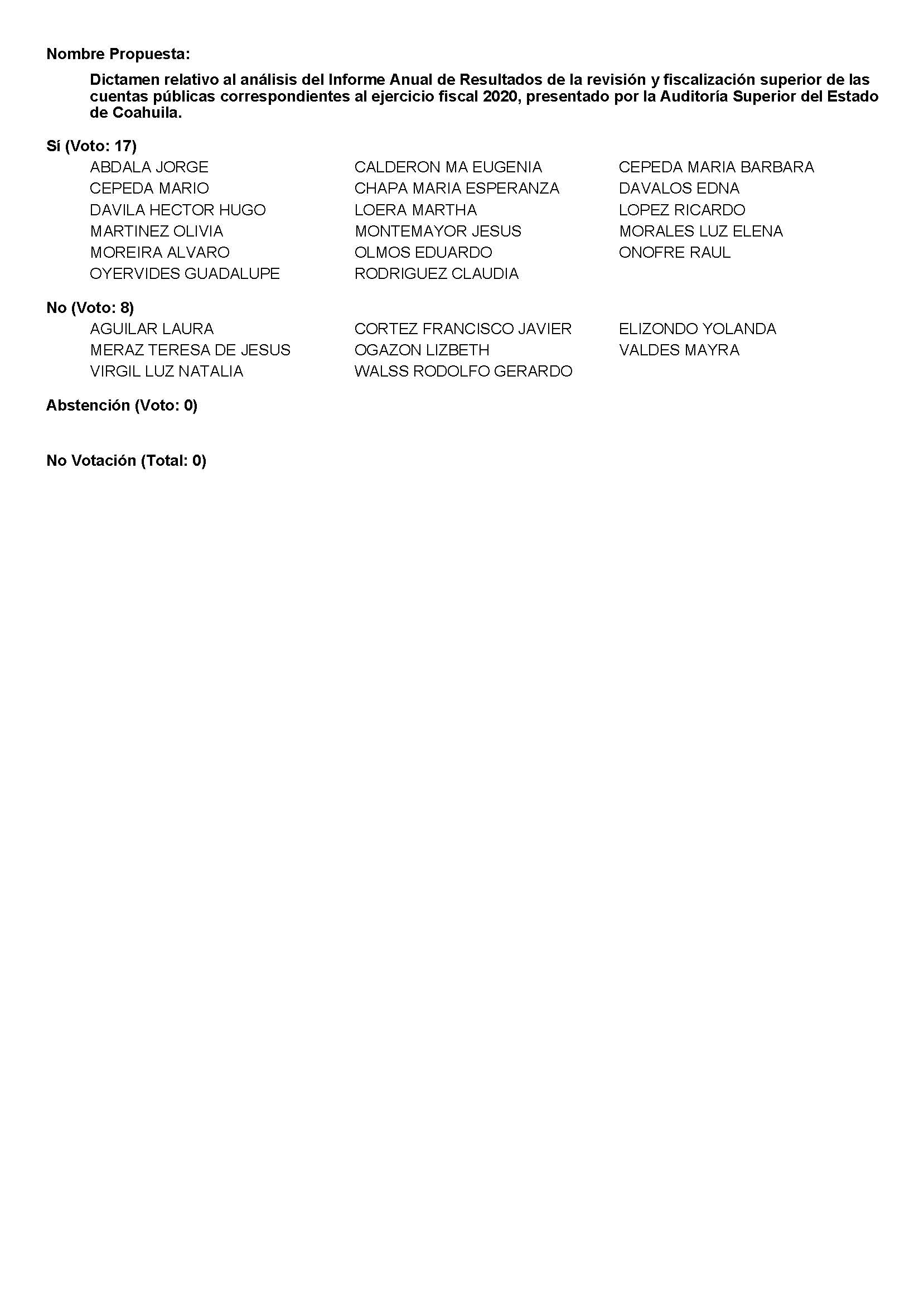 Diputado Presidente Francisco Javier Cortés Gómez: Conforme al resultado de la votación, se aprueba por mayoría el dictamen, por lo que debe procederse a lo que corresponda. En base al siguiente punto del día y de conformidad con lo dispuesto en el artículo 226 de la Ley Orgánica del Congreso del Estado, se procede a la clausura de este Primer Período Extraordinario de Sesiones, por lo que se pide respetuosamente a las Diputadas y Diputados, así como al público presente, que se sirvan poner de pie. “El Congreso del Estado Independiente, Libre y Soberano de Coahuila de Zaragoza, clausura el día de hoy, 9 de febrero del año 2022, el Primer Período Extraordinario de Sesiones del Segundo Año de Ejercicio Constitucional de la Sexagésima Segunda Legislatura.Asimismo, en observancia de lo dispuesto en el artículo 227 de la Ley Orgánica del Congreso, expídase el Acuerdo en que se dé cuenta de lo anterior y comuníquese en la forma señalada por la misma disposición”.Muchas gracias, favor de tomar asiendo. Agotados los puntos del Orden del Día y siendo las 12:28 horas del día 9 de febrero del año 2022, se da por concluida esta Sesión del Primer Período Extraordinario de Sesiones del Segundo Año de Ejercicio Constitucional de la Sexagésima Segunda Legislatura del Congreso del Estado. Muchas gracias. SECCIÓN SECCIÓN TOMOCONTENIDOAInforme Ejecutivo1Informe Ejecutivo.BAuditorías de Cumplimiento 12345Poderes del Estado y entidades autónomas.Organismos públicos descentralizados del Gobierno del Estado.  Municipios.Sistemas municipales e intermunicipales de aguas y saneamiento y organismos descentralizados municipales. Cumplimiento de las entidades en el portal para registro de CFDI.CAuditorías de Desempeño y Legalidad12345Poderes del Estado y entidades autónomas.Organismos públicos descentralizados del Gobierno del Estado.  Municipios. Sistemas municipales e intermunicipales de aguas y saneamiento y organismos descentralizados municipales. Auditorías de Legalidad.DAuditorías Financieras12345Poderes del Estado y entidades autónomas.Organismos públicos descentralizados del Gobierno del Estado.  Municipios. Sistemas municipales e intermunicipales de aguas y saneamiento y organismos descentralizados municipales. Estudios especiales de auditoría financiera.E Indicadores y Estudios Especiales12345Indicadores básicos y de gestión al desempeño.Estudios especiales.Resultado de la gestión financiera de los municipios del Estado. Temas de Interés. Desarrollo Institucional. Poder EjecutivoPoder LegislativoPoder JudicialAuditoría Superior del Estado de CoahuilaComisión Coahuilense de Conciliación y Arbitraje MédicoComisión de los Derechos Humanos del Estado de CoahuilaFiscalía General del Estado de Coahuila de ZaragozaInstituto Coahuilense de Acceso a la Información PúblicaInstituto Electoral de CoahuilaSecretaría Ejecutiva del Sistema Estatal Anticorrupción del Estado de Coahuila de ZaragozaTribunal de Justicia Administrativa de Coahuila de ZaragozaTribunal Electoral del Estado de CoahuilaUniversidad Autónoma de CoahuilaCentro de Convenciones de TorreónCentro de Justicia y Empoderamiento para las Mujeres del Estado de Coahuila de ZaragozaCoahuila Radio y TelevisiónColegio de Bachilleres de CoahuilaColegio de Educación Profesional Técnica del Estado de CoahuilaColegio de Estudios Científicos y Tecnológicos del Estado de CoahuilaComisión Ejecutiva de Atención a VíctimasComisión Estatal de Aguas y Saneamiento de CoahuilaComisión Estatal de ViviendaComisión Estatal para la Regularización de la Tenencia de la Tierra Urbana y Rústica en CoahuilaConsejo Estatal de Ciencia y Tecnología y el Fomento a la Investigación Científica y el Desarrollo Tecnológico del Estado de CoahuilaDirección de Pensiones de los Trabajadores de la EducaciónFideicomiso del Fondo para la Seguridad Pública de la Región Laguna CoahuilaFideicomiso Puente Internacional Piedras Negras IIFondo de Garantía a la Pequeña y Mediana Minería del Estado de CoahuilaFondo de la Vivienda de los Trabajadores de la Educación al Servicio del Estado de Coahuila de ZaragozaInstituto Coahuilense de CulturaInstituto Coahuilense de la Infraestructura Física EducativaInstituto Coahuilense de las Personas Adultas MayoresInstituto Coahuilense del Catastro y la Información TerritorialInstituto de Capacitación para el Trabajo del Estado de Coahuila de ZaragozaInstituto de Pensiones para los Trabajadores al Servicio del EstadoInstituto de Servicio Médico de los Trabajadores al Servicio de la Educación del Estado de CoahuilaInstituto de Servicios de Salud, Rehabilitación y Educación Especial e Integral del Estado de CoahuilaInstituto Estatal de Educación para AdultosInstituto Estatal del Deporte de Coahuila de ZaragozaInstituto Tecnológico de Estudios Superiores de la Región CarboníferaInstituto Tecnológico Superior de Ciudad AcuñaInstituto Tecnológico Superior de MonclovaInstituto Tecnológico Superior de MúzquizInstituto Tecnológico Superior de San Pedro de las ColoniasProcuraduría para Niños, Niñas y la FamiliaPromotora Inmobiliaria para el Desarrollo Económico de CoahuilaPromotora para el Desarrollo Minero de CoahuilaPromotora para el Desarrollo Rural de CoahuilaRégimen Estatal de Protección Social en Salud en el Estado de Coahuila de ZaragozaSeguro de los Trabajadores de la EducaciónServicios de Salud de CoahuilaServicios Estatales AeroportuariosSistema para el Desarrollo Integral de la Familia y Protección de Derechos del Estado de Coahuila de ZaragozaUniversidad Politécnica de la Región LagunaUniversidad Politécnica Monclova-FronteraUniversidad Politécnica de Piedras NegrasUniversidad Politécnica de Ramos ArizpeUniversidad Tecnológica de Ciudad AcuñaUniversidad Tecnológica de CoahuilaUniversidad Tecnológica de la Región CarboníferaUniversidad Tecnológica de la Región Centro de CoahuilaUniversidad Tecnológica de Parras de la FuenteUniversidad Tecnológica de SaltilloUniversidad Tecnológica de TorreónUniversidad Tecnológica del Norte de CoahuilaAguas de Saltillo, S.A. de C.V.Compañía de Aguas de Ramos Arizpe, S.A. de C.V.Sistema Intermunicipal de Aguas y Saneamiento de Monclova y Frontera, CoahuilaSistema Intermunicipal de Aguas y Saneamiento de Múzquiz, San Juan de Sabinas y Sabinas, CoahuilaSistema Intermunicipal de Aguas y Saneamiento de Torreón Matamoros, CoahuilaSistema Municipal de Aguas y Saneamiento de Acuña, CoahuilaSistema Municipal de Aguas y Saneamiento de Allende, CoahuilaSistema Municipal de Aguas y Saneamiento de Arteaga, CoahuilaSistema Municipal de Aguas y Saneamiento de Candela, CoahuilaSistema Municipal de Aguas y Saneamiento de Castaños, CoahuilaSistema Municipal de Aguas y Saneamiento de Cuatro Ciénegas, CoahuilaSistema Municipal de Aguas y Saneamiento de Francisco I. Madero, CoahuilaSistema Municipal de Aguas y Saneamiento de General Cepeda, CoahuilaSistema Municipal de Aguas y Saneamiento de Matamoros, CoahuilaSistema Municipal de Aguas y Saneamiento de Morelos, CoahuilaSistema Municipal de Aguas y Saneamiento de Parras, CoahuilaSistema Municipal de Aguas y Saneamiento de Piedras Negras, CoahuilaSistema Municipal de Aguas y Saneamiento de Sabinas, CoahuilaSistema Municipal de Aguas y Saneamiento de Saltillo, CoahuilaSistema Municipal de Aguas y Saneamiento de San Buenaventura, CoahuilaSistema Municipal de Aguas y Saneamiento de San Pedro, CoahuilaSistema Municipal de Aguas y Saneamiento de Torreón, CoahuilaComisaría de Seguridad y Protección Ciudadana del Municipio de SaltilloConsejo Promotor para el Desarrollo de las Reservas Territoriales de TorreónDirección de Pensiones de MonclovaDirección de Pensiones de Piedras Negras Frontera FuerteDirección de Pensiones y Beneficios Sociales para los Trabajadores al Servicio del Municipio de TorreónDirección de Pensiones y otros Beneficios Sociales para los Trabajadores al Servicio del Municipio de SaltilloInstituto Municipal de Cultura de SaltilloInstituto Municipal de Cultura y Educación de TorreónInstituto Municipal de la Mujer de TorreónInstituto Municipal de Planeación de SaltilloInstituto Municipal de Planeación y Competitividad de TorreónInstituto Municipal de Planeación de Piedras NegrasInstituto Municipal de Transporte de Saltillo, CoahuilaInstituto Municipal de Deporte de TorreónSistema Integral de Mantenimiento Vial del Municipio de TorreónSistema Municipal para el Desarrollo Integral de la Familia del Municipio de Francisco I. MaderoSistema para el Desarrollo Integral de la Familia del Municipio de Saltillo, CoahuilaSistema Municipal para el Desarrollo Integral de la Familia del Municipio de San Pedro, CoahuilaSistema Municipal para el Desarrollo Integral de la Familia del Municipio de ViescaAbasoloAcuñaAllende  ArteagaCandela CastañosCuatro CiénegasEscobedoFrancisco I. MaderoFronteraGeneral CepedaGuerreroHidalgoJiménezJuárezLamadridMatamorosMonclovaMorelosMúzquizNadadoresNavaOcampoParrasPiedras NegrasProgresoRamos ArizpeSabinasSacramentoSaltilloSan BuenaventuraSan Juan de SabinasSan PedroSierra MojadaTorreónViescaVilla UniónZaragozaNOMBRE Y FIRMAVOTOVOTOVOTOA FAVOREN CONTRAABSTENCIONDIP. EDNA ILEANA DÁVALOS ELIZONDO (COORDINADORA)DIP. LIZBETH OGAZÓN NAVA(SECRETARIA)DIP. OLIVIA MARTÍNEZ LEYVADIP. JESÚS MARÍA MONTEMAYOR GARZA DIP. JORGE ANTONIO ABDALA SERNADIP. RICARDO LÓPEZ CAMPOSDIP. CLAUDIA ELVIRA RODRÍGUEZ MÁRQUEZ